Комплект контрольно-измерительных материалов по дисциплине "Математика" по специальностям среднего профессионального образованияДевятова Анна Евгеньевна, преподавательРазделы: Преподавание математики1. Общие положенияКонтрольно-измерительные материалы (КИМ) предназначены для контроля и оценки образовательных достижений обучающихся, освоивших программу учебной дисциплины “Математика”.КИМ включают в себя контрольные материалы для проведения текущего контроля, промежуточной аттестации в форме  зачета и рубежного контроля в форме экзамена.КИМ разработаны на основании Федерального государственного образовательного стандарта (далее – ФГОС) и примерной программы учебной дисциплины “Математика” для профессий начального профессионального образования и специальностей среднего профессионального образования2. Результаты освоения дисциплины, подлежащие проверкеПриложение 13. Распределение оценивания результатов обучения по видам контроляПриложение 24. Распределение типов контрольных заданий по элементам знаний, умений и компетенциям.Приложение 35. Перечень заданий текущего контроляТекущий контроль знаний по учебной дисциплине “Математика” сдается в двух формах: письменной и в виде защиты самостоятельной  работы. Результаты контроля признаются положительными в случае, если обучающийся при сдаче работы получил отметку не ниже удовлетворительной.5.1. Текущий контроль в письменной формеНа выполнение письменной работы текущего контроля по математике дается 2 академических часа (90 минут).Работа текущего контроля состоит из 3-х частей и содержит 15 заданий.Часть 1 содержит восемь заданий (А1–А8) базового уровня по материалу соответствующего раздела учебной дисциплины. К каждому заданию А1–А8 приведены 4 варианта ответов, из которых только один верный. При выполнении этих заданий надо указать номер верного ответа.Часть 2 содержит пять более сложных заданий (В1–В5). К заданиям В1–В5 надо дать краткий ответ.Часть 3 содержит два самых сложных задания. При их выполнении надо записать полное обоснованное и мотивированное решение.В целях рационального использования времени и более детального проведения оценки образовательных достижений некоторые небольшие разделы, имеющие более тесные связи, объединяются, а крупные разделы – наоборот, делятся на две части.Шкала оценки образовательных достижений при текущем контроле:Выполнение каждого задания оценивается в баллах. За правильное выполнение одного задания первой части обучающийся получает два балла, за правильное выполнение одного задания второй части – 4 балла, и за решение одного задания третий части от 0 до 6 баллов, в зависимости от полноты и справедливости решения.Если обучающийся приводит неверный ответ или ответ отсутствует, ставится 0 баллов.Баллы, полученные за все выполненные задания, суммируются.5.2. Текст заданий текущего контроля по разделамПриложение 4Текущий контроль в форме самостоятельных  работПрименение такой формы контроля, как самостоятельная работа студентов, в обучении математике позволяет сформировать у учащихся представление о том, что модель создается путем упрощения явления, выделения наиболее существенных его свойств. Конкретные примеры убеждают учащихся в том, что именно абстрактность математики позволяет одни и те же математические понятия применять к изучению самых разнообразных по своему содержанию явлений. У них вырабатывается сознание того, что чем точнее отражает математическая модель изучаемый объект, тем больше возможностей использовать полученные знания для практики, для жизни. Систематическое использование самостоятельной  работы способствует тому, что учебная деятельность учащихся приобретает творческий характер, а усвоение материала становится более сознательным и активным.Кроме того, такая форма контроля позволяет реализовать принцип индивидуализации обучения, а также способствует развитию творческих способностей студентов. Результаты контроля признаются положительными в случае, если обучающийся получил отметку не ниже удовлетворительной.5.3.1. Перечень тем для самостоятельной  работы  по учебным разделамПриложение 56. Промежуточная аттестацияПромежуточная аттестация по учебной дисциплине “Математика” проводится в форме  зачета, проводимого в письменной  форме. На зачете учащиеся должны показать: четкое знание математических определений, теорем и основных формул учебных разделов дисциплины; умение четко проводить математические рассуждения в письменном изложении; уверенное владение основными умениями и навыками, предусмотренными программой, умение применять их при решении задач.Результаты контроля признаются положительными в случае, если обучающийся при сдаче работы получил отметку не ниже удовлетворительной.6.1. Критерии оценки устного ответа6.2. Перечень вопросов для  промежуточной аттестацииПриложение 66.3. Перечень расчетных заданий промежуточной аттестацииПриложение 77. Рубежный контрольРубежный контроль по учебной дисциплине “Математика” проводится в форме экзамена, проводимого в письменной форме. На выполнение письменной работы рубежного контроля по математике дается 3 академических часа (135 минут). Работа рубежного контроля содержит 5 заданий. На экзамене учащиеся должны показать: владение соответствующими математическими методами и приемами решения задач; четкое знание основных формул учебных разделов дисциплины; умение четко проводить математические рассуждения в письменном изложении; уверенное владение основными умениями и навыками, предусмотренными программой, умение применять их при решении задач.Результаты контроля признаются положительными в случае, если обучающийся при сдаче работы получил отметку не ниже удовлетворительной.7.1. Критерии оценки письменной работы рубежного контроляПри оценке в первую очередь учитываются показанные учащимися знания и умения. Оценка зависит также от наличия и характера погрешностей, допущенных учащимися. Среди погрешностей выделяются ошибки и недочеты. Погрешность считается ошибкой, если она свидетельствует о том, что учащийся не овладел основными знаниями и умениями, указанными в программе учебной дисциплины. К недочетам относятся погрешности, свидетельствующие о недостаточно полном или недостаточно прочном усвоении основных знаний и умений или об отсутствии знаний, не считающихся в программе основными. Недочетами также считаются: погрешности, которые не привели к искажению смысла полученного учащимся задания или способа его выполнения; неаккуратная запись; небрежное выполнение чертежа.Граница между ошибками и недочетами является в некоторой степени условной. При одних обстоятельствах допущенная учащимися погрешность может рассматриваться преподавателем как ошибка, в другое время и при других обстоятельствах — как недочет.Решение задачи считается безупречным, если правильно выбран способ решения, само решение сопровождается необходимыми объяснениями, верно выполнены нужные вычисления и преобразования, получен верный ответ, последовательно и аккуратно за писано решение.Оценка ответа учащегося проводится по пятибалльной системе.Критерии ошибокОценка письменной работы рубежного контроля7.2. Текст расчетных заданий рубежного контроляПриложение 88. Перечень материалов, оборудования и информационных источников, используемых в аттестацииОсновные источники.Алимов Ш.А. и др. Алгебра и начала анализа. 10 (11) кл. – М., 2000.Атанасян Л.С. и др. Геометрия. 10 (11) кл. – М., 2000.Башмаков М.И. Алгебра и начала математического анализа (базовый уровень). 10 кл. – М., 2005.Башмаков М.И. Алгебра и начала математического анализа (базовый уровень). 11 кл. – М., 2005.Башмаков М.И. Математика (базовый уровень). 10—11 кл. – М., 2005.Башмаков М.И. Математика: 10 кл. Сборник задач: учеб. пособие. – М., 2004.Башмаков М.И. Математика: учебник для 10 кл. – М., 2004.Колмогоров А.Н. и др. Алгебра и начала анализа. 10 (11) кл. – М., 2000.Колягин Ю.М. и др. Математика (Книга 1). – М., 2003.Колягин Ю.М. и др. Математика (Книга 2). – М., 2003.Луканкин Г.Л., Луканкин А.Г. Математика. Ч. 1: учебное пособие для учреждений начального профессионального образования. – М., 2004.Математика для техникумов. Алгебра и начала анализа, под ред. Г.М.Яковлева. – М.,1987.Пехлецкий И.Д. Математика: учебник. – М., 2003.Смирнова И.М. Геометрия. 10 (11) кл. – М., 2000.Дополнительные источники.Александров А.Д., Вернер А.Л., Рыжик В.И. Геометрия (базовый и профильный уровни). 10—11 кл. 2005.Атанасян Л.С., Бутузов В.Ф., Кадомцев С.Б. и др. Геометрия (базовый и профильный уровни). 10-11. – М., 2005.Колягин Ю.М., Ткачева М.В, Федерова Н.Е. и др. под ред. Жижченко А.Б. Алгебра и начала математического анализа (базовый и профильный уровни). 10 кл. – М., 2005.Интернет ресурсы.http://festival.1september.ruhttp://www.fepo.ruwww.mathematics.ruПриложение 12. Результаты освоения дисциплины, подлежащие проверкеПриложение 23. Распределение оценивания результатов обучения по видам контроляПриложение 31. Кодификатор контрольных заданий2. Распределение типов контрольных заданий по элементам знаний, умений и компетенциям.Приложение 45.2.1. Развитие понятия о числеВариант IА1. Даны комплексные числа . Тогда 9+7i	6-7i2-3i4+6iА2. Изображение комплексного числа  имеет видa) c)b)						d)А3. Если , то сопряженное ему число  равно1+4i5+i4-i1-4iА4. Если , то абсолютная погрешность округления до ближайшего целого числа равна0,3-0,30,7-0,7А5. Если , то 2+3i3-i33+6iА6. Дано комплексное число , то его модуль равен816-55А7. Выберите истинное утверждениеМножество целых чисел является подмножеством множества натуральных чисел;Множество действительных чисел является подмножеством множества рациональных чисел;Множество иррациональных чисел является подмножеством множества действительных чисел;Множество рациональных чисел является подмножеством множества иррациональных чисел;А8. Модуль комплексного числа r=2, а аргумент . Тогда в тригонометрической форме комплексное число имеет видa) b) c) d) В1. Представьте в виде обыкновенной дроби число а=1,(32).В2. Даны комплексные числа . Найдите В3. Известно, что значения . Округлив значения переменных до целых, нашли значение выражения . Найдите абсолютную погрешность результата.В4. Вычислите 2,3(4)+1,(22)В5. Вычислили значение функции  при  и  получили результат 640. Известны относительные погрешности чисел 8 и 10: . Найдите относительную погрешность полученного результатаС1. Решите уравнение x2-6x+25=0С2. Вычислите , если Вариант IIА1. Даны комплексные числа . Тогда 15+8i	23+11i23-3i20+6iА2. Изображение комплексного числа  имеет видa) 								c)b)								d)А3. Если , то сопряженное ему число  равно2-3i3+2i3-2i4+6iА4. Если , то абсолютная погрешность округления до ближайшего целого числа равна-0,60,60,4-0,4А5. Если , то 7+3i4+6i7-3i4-6iА6. Дано комплексное число , то его модуль равен2513А7 Выберите истинное утверждениеМножество комплексных чисел является подмножеством множества натуральных чисел;Множество натуральных чисел является подмножеством множества рациональных чисел;Множество иррациональных чисел является подмножеством множества натуральных чисел;Множество рациональных чисел является подмножеством множества натуральных чисел;А8. Модуль комплексного числа r=3, а аргумент . Тогда в тригонометрической форме комплексное число имеет видa) b) c) d) В1. Представьте в виде обыкновенной дроби число а=2,6(32).В2. Даны комплексные числа . Найдите В3. Известно, что значения . Округлив значения переменных до целых, нашли значение выражения . Найдите абсолютную погрешность результата.В4. Вычислите 3,6(4)+4,(55)В5. Вычислили значение функции  при  и  получили результат 500. Известны относительные погрешности чисел 10 и 20: . Найдите относительную погрешность полученного результатаС1. Решите уравнение x2-4x+29=0С2. Вычислите , если Вариант IIIА1. Даны комплексные числа . Тогда 8+6i	-10+10i4-3i-2+8iА2. Изображение комплексного числа  имеет видa) c)b)	d)А3. Если , то сопряженное ему число  равно-3+5i3-5i5-3i-5+3iА4. Если , то абсолютная погрешность округления до ближайшего целого числа равна0,40,6-0,4-0,6А5. Если , то 7-i5+3i5-2i7-3iА6. Дано комплексное число , то его модуль равен459А7. Выберите истинное утверждениеМножество иррациональных чисел и множество рациональных чисел пересекаются;Множество иррациональных чисел является подмножеством множества целых чисел;Множество натуральных чисел является подмножеством множества рациональных чисел;Множество комплексных чисел является подмножеством множества рациональных чисел;А8. Модуль комплексного числа r=4, а аргумент . Тогда в тригонометрической форме комплексное число имеет видa) b) c) d) В1. Представьте в виде обыкновенной дроби число а=5,2(48).В2. Даны комплексные числа . Найдите В3. Известно, что значения . Округлив значения переменных до целых, нашли значение выражения . Найдите абсолютную погрешность результата.В4. Вычислите 2,3(2)+4,(27)В5. Вычислили значение функции  при  и  получили результат 45. Известны относительные погрешности чисел 60 и 80: . Найдите относительную погрешность полученного результатаС1. Решите уравнение x2 -4x+13=0С2. Вычислите , если Вариант IVА1. Даны комплексные числа . Тогда 3+6i	3-8i11+2i4-2iА2. Изображение комплексного числа  имеет видa) c)b)							d)А3. Если , то сопряженное ему число  равно5+2i2-5i2-5i1+6iА4. Если , то абсолютная погрешность округления до ближайшего целого числа равна0,30,7-0,3-0,7А5. Если , то 4+6i6+2i4-3i6-2iА6. Дано комплексное число , то его модуль равен1086-6А7. Выберите истинное утверждениеМножество иррациональных чисел и множество рациональных чисел не пересекаются;Множество рациональных чисел является подмножеством множества натуральных чисел;Множество иррациональных чисел является подмножеством множества натуральных чисел;Множество комплексных чисел является подмножеством множества целых чисел;А8. Модуль комплексного числа r=4, а аргумент . Тогда в тригонометрической форме комплексное число имеет видa) b) c) d) В1. Представьте в виде обыкновенной дроби число а=2,6(82).В2. Даны комплексные числа . Найдите В3. Известно, что значения . Округлив значения переменных до целых, нашли значение выражения . Найдите абсолютную погрешность результата.В4. Вычислите 4,6(4)+1,(36)В5. Вычислили значение функции  при  и  получили результат 2. Известны относительные погрешности чисел 50 и 5: . Найдите относительную погрешность полученного результатаС1. Решите уравнение 2,5x2+x+1=0С2. Вычислите , если 5.2.2. Корни, степени и логарифмыВариант IА1. Вычислите 8               3)   0,5  2)  4                4)  2А2. Найдите 2        3)  4-3        4)  3,5А3. Вычислите 4     	3)  16       4)  2А4. Решите уравнение 1)  3         2) 2  3) 6         4) 1А5. Вычислите 1)  6        2)  1        3)  2        4)  0А6. Решите уравнение 2                      3)  0-1                     4)  4А7. Найдите область определения функции        2)          3)           4)  А8. Решите неравенство <                      3)                         4)   В1. Решите уравнение В2. Решите уравнение В3. Вычислите В4. Решите уравнение В5. Решите неравенство С1.Вычислите С2. Решите уравнение .Вариант IIА1. Вычислите 9               3)   5  2)  -9                4)  4А2. Найдите 5        3)  3-2        4)  4 А3. Вычислите 4     	3)   6       4)  12А4. Решите уравнение 1)  3,5         2) 2,5  3) 2            4) 1А5. Вычислите 1)  1        2)  -1        3)  -2        4)  0А6. Решите уравнение 2                      3)  -13                      4)  4А7. Найдите область определения функции        2)          3)           4)  А8. Решите неравенство <                      3)                         4)   В1. Решите уравнение В2. Решите уравнение В3. Вычислите В4. Решите уравнение В5. Решите неравенство С1.Вычислите С2. Решите уравнение .Вариант IIIА1. Вычислите 0,2             3)   5  2)  3                4)  -3А2. Найдите 3        3)  12        4)  4 А3. Вычислите 3     	3)   4       4)  1А4. Решите уравнение 1)  3            2) 5  3) -5            4) 1А5. Вычислите 1)  1        2)  -1        3)  -2        4)  0А6. Решите уравнение -2                     3)  23                      4)  4А7. Найдите область определения функции        2)          3)           4)  А8. Решите неравенство                       3)                       4)   В1. Решите уравнение В2. Решите уравнение В3. Вычислите В4. Решите уравнение В5. Решите неравенство С1.Вычислите С2. Решите уравнение .Вариант IVА1. Вычислите 0              3)   5  2)  3                4) 2А2. Найдите 3        3)  12        4)  4 А3. Вычислите 3     	3)   5       4)  1А4. Решите уравнение 1)  3            2) 5  3) -5            4) 1А5. Вычислите 1)  1        2)  0        3)  -2        4)  3А6. Решите уравнение -2                     3)  23                      4)  4А7. Найдите область определения функции        2)          3)           4)  А8. Решите неравенство 35x > 81x+1                      3)                       4)   В1. Решите уравнение В2. Решите уравнение В3. Вычислите В4. Решите уравнение В5. Решите неравенство С1.Вычислите С2. Решите уравнение .5.2.3. Функции их свойства и графикиВариант IАА1) Найдите область определения функции у=(-;+)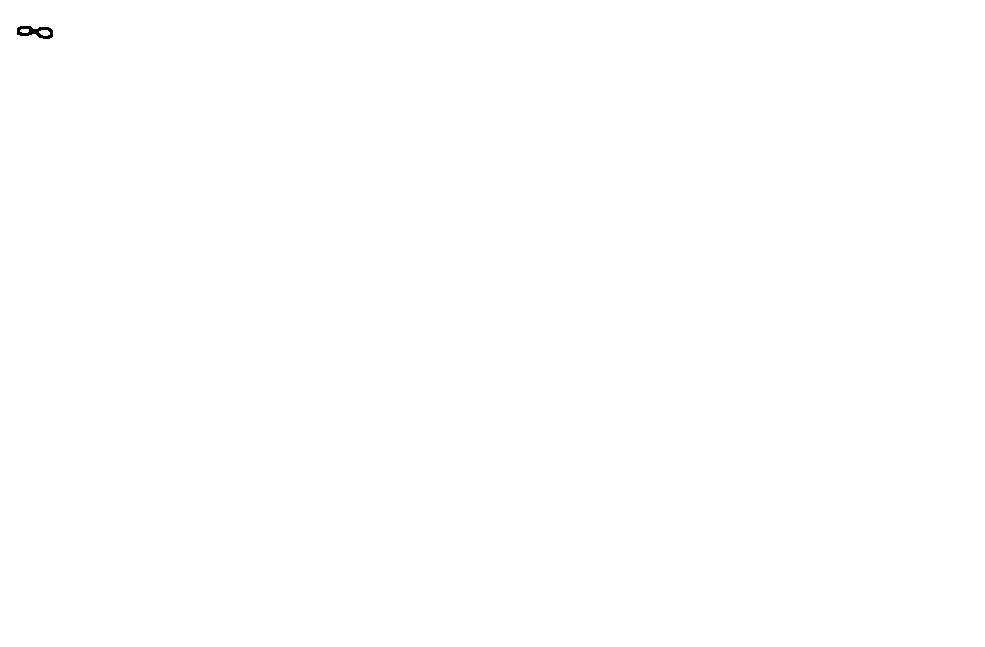 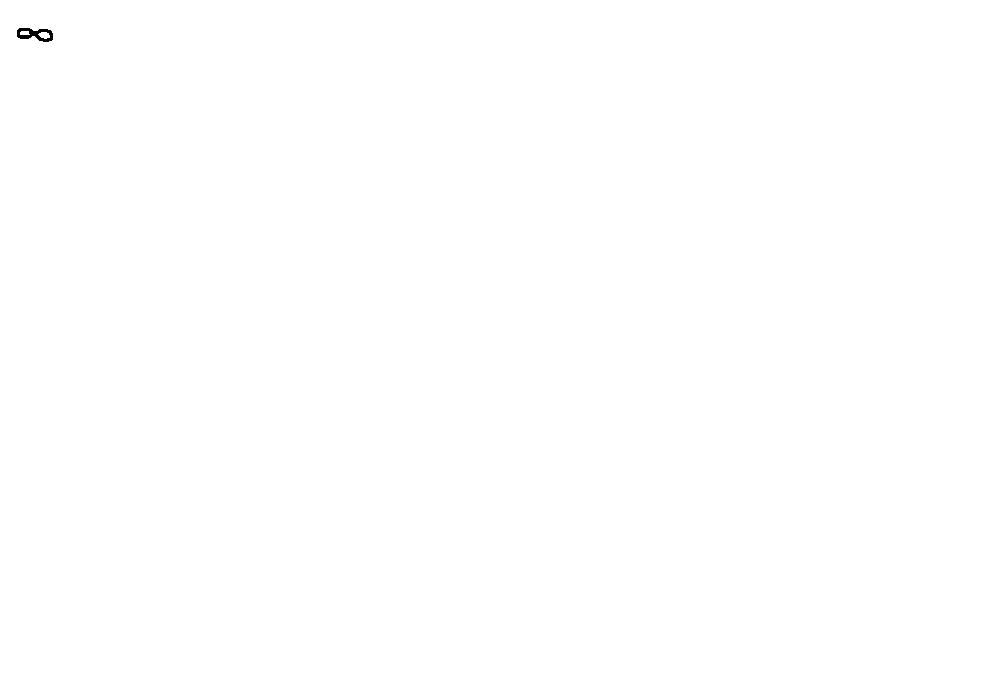 (-;1)(1;+)(0;+)(-;-1)(-1;+) АА2)  Какая из линий является  графиком функции:  1) 2) 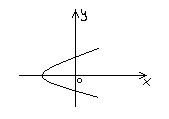 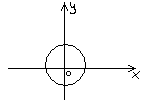 3)  4)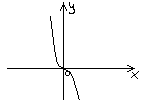 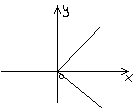 АА3) Какая функция является четной?у= х3 – 2у= х2 +5у= 2х – 3у= х2 +хА4)  Выберите формулу общего члена последовательности  321; 522; 723; 924;  1125;...(n + 1) 2n-1;(2n-1) 2n+1;(2n+1)  2n;2n  2n; А5) Найдите предел последовательности  аn= 21-20,5А6) Найдите предел функции  lim(x2+2x-3)                                                    x2-2385А7) Какая из последовательностей сходится?аn=an=an=2n – 1 an=n2 – 1 А8)  Какая из последовательностей монотонная? аn= (-1)nn – 6 an=an=an=n2 – 7n + 6В1) Найдите предел последовательности lim                                                                      x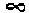 B2) Выясните существование предела функции у= в точке х0=1      Если предел существует, то в ответ запишите его численное значение, если нет, то запишите слово «нет».В3) Найдите предел функции f(x)=  в точке х0=2.В4) Найдите lim                    xВ5) Найдите точки разрыва функции   у=;С1) Найдите:   lim                           xC2) Запишите общий член какой – нибудь  бесконечно малой последовательности.Вариант IIА1) Найдите область определения функции  у=(-;-1)  (-1;+)(-)(-(1;+)А2) Какая из линий является графиком функции: 1)2)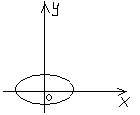 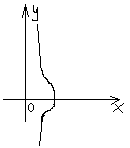 3)4) 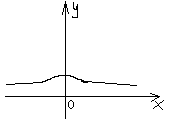 А3) Какая функция является  нечетной?        1) у=х2+2        2) у=х3 – 2         3) у=х3 – 2х        4) у=х+1А4) Выберите формулу общего члена последовательности  ;;;;        1)         2)         3) 2n  n        4)А5) Найдите предел последовательности  an=2-213A6) Найдите предел функции  lim(x3+2x-8)                                                    x1-5830A7) Какая из последовательностей сходится?1) an=2n2 + 1        2) an=(-1)n  (2n2+1)       3) an=       4) an=A8) Какая из последовательностей ограничена?an=3n  (n+3)an=an=nnan=(-1)n  nn В1) Найдите предел последовательности lim                                                                      xB2) Выясните существование предела функции у= в точке х0=2      Если предел существует, то в ответ запишите его численное значение, если нет, то запишите слово «нет».В3) Найдите предел функции f(x)=  в точке х0=-5.В4) Найдите lim                    xВ5) Найдите точки разрыва функции   f(x)=;С1) Найдите:   lim                              xC2) Запишите общий член какой – нибудь  бесконечно большой последовательности.Вариант IIIА1) Найдите область определения функции у=(-;+) (3;+)(-;2) (3;+) (-;-3)(3;+) А2)  Какая из линий является  графиком функции:  1) 2) 3) 4)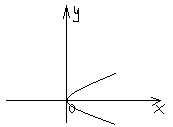 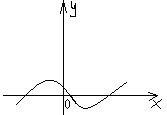 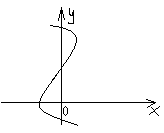 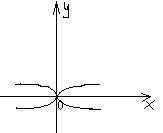 А3) Какая функция является четной?у= х +1у= х3 +2x2у= х5 – x3у= х4 +3х2А4)  Выберите формулу общего члена последовательности  ;;;;; …….           1)        2)         3)         4) А5) Найдите предел последовательности  аn= 2-3-21А6) Найдите предел функции  lim(x2+2x-12)                                                    x323-14А7) Какая из последовательностей сходится?an= 5n+2an=an=(-1)n (5n+2)an=  A8) Какая из последовательностей монотонная?     1)an=     2) an=n2-7n+6     3) an=(-1)n(n+3)     4) an=(-1)n2nn 1) Найдите предел последовательности lim                                                                      xB2) Выясните существование предела функции у=     в точке х0=2      Если предел существует, то в ответ запишите его численное значение, если нет, то запишите слово «нет».В3) Найдите предел функции f(x)=  в точке х0=5.В4) Найдите lim                    xВ5) Найдите точки разрыва функции   f(x)=;С1) Найдите:   lim                              xC2) Запишите общий член какой – нибудь  монотонно возрастающей последовательности.Вариант IVА1) Найдите область определения функции у=1) (2;+)2) (-2;+)3) (-;2) (2;+) 4) (-;+) А2)  Какая из линий является  графиком функции:  1)2) 3) 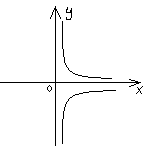 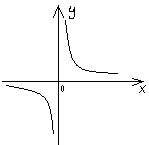 4) А3) Какая функция является нечетной?1) у= х2 +22) у= х4 +2x23) у= х5+4x3+2x4) у= 2х +1А4)  Выберите формулу общего члена последовательности  ;;;;; …….           1)        2)         3) n2n        4) n+1А5) Найдите предел последовательности  аn= 465-2А6) Найдите предел функции  lim(x2+3x-4)                                                    x25612-4А7) Какая из последовательностей сходится?    1) an= an=an=n3+5n+2an=n(n+1)  A8) Какая из последовательностей ограничена?1) an=(n+1)(n-1)2) an=(-1)nn23) an=4) an=n3+n2+n+1В1) Найдите предел последовательности lim                                                                      xB2) Выясните существование предела функции у=   в точке х0=-1      Если предел существует, то в ответ запишите его численное значение, если нет, то запишите слово «нет».В3) Найдите предел функции f(x)=  в точке х0=-2.В4) Найдите lim                    xВ5) Найдите точки разрыва функции   f(x)=;С1) Найдите:   lim                              xC2) Запишите общий член какой – нибудь  монотонно убывающей последовательности.5.2.4. Начала математического анализа. Производная и ее приложения.Вариант IА1. Найдите производную функции                  3)      2)                 4)  А2. Найдите производную функции           3)         4)  А3. Найдите производную второго порядка функции            3)                      4)  А4. Найдите угловой коэффициент касательной, проведенной к графику функции  в точке x=1k=9           2)  k=3            3) k=6            4)  k=0А5. По графику, изображенному на рисунке, определите, на каком промежутке производная данной функции положительна                                                         y=f(x)         y                                            -4                 0        1           4          x1)  (-4;1)        2)  (-4;4)        3)  (1;4)        4)  (-∞; +∞)А6. Найдите производную функции                     3)                4)  А7. Определите абсциссу вершины параболы x=1       2)  x=2            3)  x=0,5              4)  x=-2А8. График функции y=f(x) на промежутке  выпуклый вверх. Определите поведение производной второго порядка на данном промежутке.                      3)                        4)   не определенаВ1. Составьте уравнение касательной к графику функции  в точке x=2.В2. Найдите промежутки возрастания функции В3. Найдите наибольшее значение функции  на отрезке [0,5; 2]В4. Найдите точки перегиба графика функции .В5. Найдите производную функции .С1. Сравните значения функции , при  и С2. Найдите асимптоты графика функции Вариант IIА1. Найдите производную функции                  3)      2)                            4)  А2. Найдите производную функции           3)         4)  А3. Найдите производную второго порядка функции                     3)                      4)  А4. Найдите угловой коэффициент касательной, проведенной к графику функции  в точке x=-1k=5           2)  k=1            3) k= -4            4)  k=2А5. По графику, изображенному на рисунке, определите, на каком промежутке производная данной функции отрицательна                                                     y=f(x)     y                                            -4      -2            0        2               6    x1)  (-4;-2)        2)  (-2;2)        3)  (2;6)        4)  (-∞; +∞)А6. Найдите производную функции        3)             4)  А7. Определите абсциссу вершины параболы x=0       2)  x=2            3)  x=-2              4)  x=-1А8. График функции y=f(x) на промежутке  выпуклый вниз. Определите поведение производной второго порядка на данном промежутке.                      3)                        4)   не определенаВ1. Составьте уравнение касательной к графику функции  в точке x=-2.В2. Найдите промежутки убывания функции В3. Найдите наибольшее значение функции  на отрезке [1; 4]В4. Найдите точки перегиба графика функции y=0,25x4-24x2.В5. Найдите производную функции .С1. Сравните значения функции , при  и С2. Найдите асимптоты графика функции Вариант IIIА1. Найдите производную функции                  3)      2)                            4)  А2. Найдите производную функции                 3)                              4)  А3. Найдите производную второго порядка функции                     3)                      4)  А4. Найдите угловой коэффициент касательной, проведенной к графику функции  в точке x=-2k=4           2)  k=0            3) k= -6            4)  k=-1А5. По графику, изображенному на рисунке, определите, на каком промежутке производная данной функции положительна                                                 y=f(x)           y                                                  -2            0      2                   6    x1)  (-2;0)        2)  (0;2)        3)  (2;6)        4)  (-∞; +∞)А6. Найдите производную функции        3)             4)  А7. Определите абсциссу вершины параболы x=1       2)  x=-1            3)  x=3              4)  x=0А8. График функции y=f(x) на промежутке  выпуклый вниз. Определите поведение производной второго порядка на данном промежутке.                      3)                        4)   не определенаВ1. Составьте уравнение касательной к графику функции  в точке x=2.В2. Найдите промежутки убывания функции В3. Найдите наибольшее значение функции  на отрезке [0; 2]В4. Найдите точки перегиба графика функции y=x4-24x2+5x-4.В5. Найдите производную функции .С1. Сравните значения функции , при  и С2. Найдите асимптоты графика функции Вариант IVА1. Найдите производную функции                          3)      2)                   4)  А2. Найдите производную функции                        3)                              4)  А3. Найдите производную второго порядка функции                     3)                               4)  А4. Найдите угловой коэффициент касательной, проведенной к графику функции  в точке x=2k=2           2)  k=-1            3) k=14            4)  k=13А5. По графику, изображенному на рисунке, определите, на каком промежутке производная данной функции отрицательна                                                     y=f(x)       y                                                   -2            0      2                 6    x1)  (0;2)        2)  (-2;0)        3)  (2;6)        4)  (-∞; +∞)А6. Найдите производную функции                                     3)             4)  А7. Определите абсциссу вершины параболы x=2             2)  x=-1             3)  x=1              4)  x=0А8. График функции y=f(x) на промежутке  выпуклый вверх. Определите поведение производной второго порядка на данном промежутке.                      3)                        4)   не определенаВ1. Составьте уравнение касательной к графику функции  в точке x=-1.В2. Найдите промежутки убывания функции y=x4-8x2+5.В3. Найдите наименьшее значение функции  на отрезке [-4; 0]В4. Найдите точки перегиба графика функции y=2x4-8x3.В5. Найдите производную функции .С1. Сравните значения функции , при  и С2. Найдите асимптоты графика функции 5.2.5. Элементы комбинаторики. Элементы теории вероятностей. Элементы математической статистики.Вариант IА1. Вычислите 3,5               3)   15  2)  12                4)  -15А2. Найдите 360         3)  86720        4)  452А3. Вычислите элемент  треугольника Паскаля30     	3)  515          4)  0А4. Бросают игральную кость. Если событие А={выпало четное число очков}, то событие 1) Выпало число кратное 3         2)  выпало 2 очка 3) выпало нечетное число          4)  выпало 1 или 3 очкаА5. Сколькими способами можно выбрать 3-х дежурных из 18 человек1)  816        2)  4896        3)  272        4)  0А6. Вычислите 12                    3)  10-1              4)  0А7. Вычислите 672       2)  336            3)  56              4)  0А8. В коробке 8 шаров. Из них 5 белых, а остальные черные. Какова вероятность, что наудачу извлеченный шар будет черный.                      3) 01                      4)   В1. Сколько различных четырехзначных чисел можно составить из цифр 5; 7; 8; 1 при условии, что ни одна из них не повторяется.В2. Найти вероятность того, что наугад выбранное число от 1 до 50 делится на 4 или на 3В3. Разложите В4. В первой урне 3 белых и 4 черных шара. Во второй 4 белых и 5 черных шаров. Какова вероятность, что взятые наудачу шары по одному из урны окажутся одного цвета.В5. В железнодорожной кассе на скорый поезд имеются 8 билетов стоимостью 3 тысячи рублей, 12 билетов по цене 2 тысячи рублей и 16 билетов – 1,5 тысячи рублей. Составьте закон распределения случайной величины стоимости билетовС1. В тренировках по парным соревнованиям в беге участвуют 6 студентов группы А-11, 7 студентов группы Д-11 и 8 студентов группы Л-11. Найти вероятность того, что по жеребьевке в первую пару бегунов войдут 2 студента только из группы А-11 или из группы Д-11.С2. В сосуде находится 11 шаров, из которых 4 цветных и 7 белых. Найти вероятность двукратного извлечения из сосуда цветного шара, если вынутый шар возвращается обратно в сосуд.Вариант IIА1. Вычислите                3)     2)                  4)  0А2. Найдите      1) 120         3)  -1202)240        4)  0А3. Вычислите элемент  треугольника Паскаля18     	3)  1012          4)  26А4. Бросают игральную кость. Если событие ={выпало число кратное 3 или 2}, то событие A это:1) Выпало 1; 2; или 3 очка         2)  выпало 1 или 5  очков 3) выпало нечетное число          4)  выпало любое числоА5. Сколькими способами могут распределиться призовые места среди 7 команд1)  35        2)  210        3)  -180        4)  0А6. Вычислите 1680                    3)  7201340                    4)  70А7. Вычислите 120       2)  240           3)  1280              4)  0А8. В партии из 100 деталей 5% брака. Какова вероятность того, что взятая наугад деталь окажется стандартной0, 05                      3) 0,950, 65                      4)  0,85 В1. Какова вероятность наугад подобрать шифр состоящий из 4 знаков?В2. Найти вероятность того, что наугад выбранное число от 1 до 60 будет кратно 7 или 3?В3. Разложите В4. В первой коробке лежат 2 белые и 4 черные перчатки, а во второй - 6 белых и 2 черных. Какова вероятность, что выбрав по одной перчатке из разных коробок, получим пару.В5. В магазине проводили инвентаризацию. Выяснили, что имеется 19 единиц товара по цене 250 рублей, 18 единиц товара по цене 360 рублей и 13 единиц товара – 420 рублей. Составьте закон распределения случайной величины стоимости товаров.С1 В мешке смешаны нити трёх цветов: белых – 50% красных – 30%, чёрных – 20%. Определить вероятность того, что при последовательном вытягивании наугад трёх нитей окажутся все нити одного цвета. С2. В Номер серии выигрышного билета вещевой лотереи состоит из пяти цифр. Определить вероятность того, что номер первой выигрышной серии будет состоять из одних нечётных цифр.Приложение 55.3.1. Перечень тем для самостоятельной  работы по учебным разделамОсновы тригонометрииИсследование графика и свойств функции ;Исследование графика и свойств функции ;Исследование графика и свойств функции ;Исследование графика и свойств функции .Начала математического анализаИсследование функции и построение графика;Вычисление площадей плоских фигур с помощью определенного интеграла;Вычисление объемов тел вращения с помощью определенного интеграла;Прямые и плоскости в пространствеВзаимное расположение прямых в пространстве;Проблема V постулата;Геометрия Евклида.МногогранникиИзготовление разверток и моделей  различных многогранников;Многогранники в архитектуре нашего города;Правильные многогранники на картинах великих художников;Правильные многогранники в природе;Правильные многогранники в архитектуре и строительстве.Координаты и векторыПреобразования плоскости в пространстве;Симметрия вокруг нас;Параллельное проектирование;Золотое сечение.Тела и поверхности вращенияИзготовление моделей тел вращения;Конические сечения и их применение в технике;Вычисление площади поверхности сложных тел.Элементы теории вероятностей. Элементы математической статистикиИсследование демографической ситуации населенных пунктов республики;Исследование соответствия классического и статистического определения вероятности;Анализ рождаемости по гендерному признаку.Приложение 66.2. Перечень вопросов для устного ответа промежуточной аттестацииДействительные числа;Действия над рациональными числами;Приближенные значения чисел;Абсолютная и относительная погрешности;Действия с приближенными числами;Понятие мнимой единицы. Определение комплексного числа;Действия над комплексными числами в алгебраической форме;Понятие факториала. Основное правило комбинаторики;Основные формулы комбинаторики;Применение формул комбинаторики;Бином Ньютона. Треугольник Паскаля;Основные понятия теории вероятностей. Виды событий;Операции над событиями;Случайные величины. Закон распределения случайной величины;Функции. Способы задания функций;Виды функций. Свойства функций;Последовательности и их виды;Монотонные последовательности;Ограниченные последовательности;Предел числовой последовательности;Неопределенности в пределах. Раскрытие неопределенностей;Бесконечно малая и бесконечно большая последовательности;Вычисление предела последовательности;Предел функции в точке. Теоремы о пределах;Другие виды пределов;Непрерывность функции. Точки разрыва;Корни натуральной степени из числа и их свойства;Степени с действительным и рациональным показателем;Свойства степени;Логарифм. Виды логарифмов;Свойства логарифмов;Показательная функция. Ее свойства;Логарифмическая функция. Ее свойства;Иррациональные уравнения;Показательные уравнения;Показательные неравенства;Логарифмические уравнения;Логарифмические неравенства;Радианное измерение углов;Тригонометрические функции действительного числа;Основные тригонометрические формулы.Приложение 76.3. Перечень расчетных заданий промежуточной аттестацииРаздел 2. Развитие понятия о числеВычислите , если Округлите с точностью до 0,01 число а=8,683. Найдите абсолютную погрешность округления.Вычислите 1,2(56)+2,4(67)Найдите 6,56(7)-2,5(67)Вычислите Вычислите , если Найдите x, если 1+5i=1+(x+1)iВычислите , если Вычислите Если , то найдите  Округлите число а=1,267 с точностью до 0,01. Определите абсолютную погрешность округленияВычислите  Даны числа . Вычислите .Раздел 3. Корни, степени и логарифмыРешите уравнение Решите уравнение .Решите уравнение Вычислите 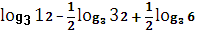 Решите неравенство Решите уравнение Решите уравнение 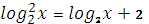 Решите неравенство Решите уравнение Решите неравенствоРешите уравнение 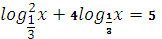 Исследуйте последовательность (an) на монотонность, где an=n2 – 7n + 6Решите неравенство Решите уравнение =Вычислите Найдите x, если Вычислите 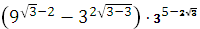 Решите неравенство Решите неравенство Вычислите Решите уравнение  Раздел 4. Основы тригонометрииНайти знак числа . Ответ обоснуйте.Используя формулы сложения вычислить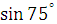 Используя формулы сложения вычислить Используя формулы сложения вычислить Используя формулы сложения вычислить Используя формулы двойного аргумента вычислить Используя формулы двойного аргумента вычислить Используя формулы двойного аргумента вычислить Решите уравнение Решите уравнение Решите уравнение Решите уравнение Решите уравнение Найти знак числа. Ответ обоснуйте.Найти знак числа . Ответ обоснуйте.Найти знак числа . Ответ обоснуйте.Раздел 5. Функции их свойства и графикиНайдите предел функции f(x)=  в точке х0=2.Найдите:  Найдите область определения функции у=Найдите предел последовательности  аn=Исследуйте функцию на четность, нечетность Выясните существование предела функции у= в точке х0=1Приложение 87.2. Текст расчетных заданий рубежного контроляРаздел 2. Развитие понятия о числеНайдите , если Найдите , если Найдите модуль комплексного числа Округлите число  с точностью до 1. найдите абсолютную и относительную погрешности округленияОкруглите число  с точностью до 0,01. найдите абсолютную и относительную погрешности округленияПредставьте в виде обыкновенной дроби число Представьте в виде обыкновенной дроби число Представьте в виде обыкновенной дроби число Найдите модуль комплексного числа Найдите модуль комплексного числа Найдите модуль комплексного числа Найдите , если Найдите , если Найдите , если Изобразите число на комплексной плоскости Изобразите число на комплексной плоскости Изобразите число на комплексной плоскости При вычислении выражения  данные в условии задачи значения  и  округлили до 100 и 50 соответственно, подставили в выражение и получили 
Найдите абсолютную погрешность полученного результата.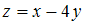 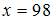 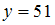 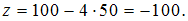 При вычислении значения выражения  данные в условии задачи значения  и  округлили до 100 и 40 соответственно, подставили в данное выражение и получили: 
Найдите абсолютную погрешность полученного результата.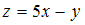 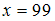 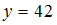 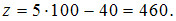 Вычислили значение функции  при x=30 и y=10 получили результат, равный 9. Известны относительные погрешности чисел 30 и 10: . Найдите относительную погрешность полученного результата Вычислили значение функции при x=10 и y=20, получили результат равный 5.Известны относительные погрешности чисел 10 и 20: .
Найдите относительную погрешность полученного результата Раздел 3. Корни, степени и логарифмыВычислите ВычислитеРешите уравнениеВычислите Решите уравнение 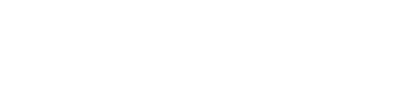 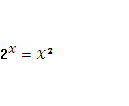 Решите неравенство Решите уравнение 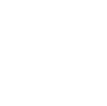  Решите уравнение графически 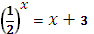 Решите уравнение Вычислите Решите уравнение Решите уравнение Вычислите Решите неравенство 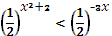 Решите уравнение Решите неравенство Решите уравнение 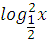 Решите неравенство Решите уравнение Решите неравенство Вычислите 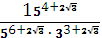 Решите неравенство Решите уравнение 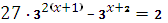 Решите уравнение 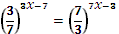 Решите неравенство 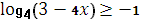 Решите неравенство Решите уравнение Вычислите Решите неравенство Решите неравенство Вычислите 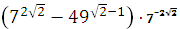 Решите неравенство 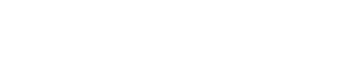 Решите уравнение 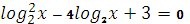 Вычислите 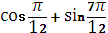 Решите неравенство Решите неравенство Решите неравенство Решите уравнение 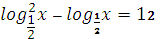 Решите уравнение Решите неравенство Решите неравенство 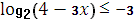 Раздел 4. Основы тригонометрииРешите уравнение Найти знак числа 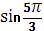 Найти знак числа . Ответ обоснуйте.Решите уравнение Решите уравнение 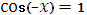 Решите уравнение 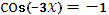 Найдите знак числа . Ответ обоснуйте.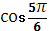 Решите уравнение Докажите, что 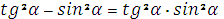 Вычислить 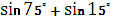 Используя формулы сложения вычислить Докажите тождество 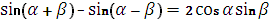 Докажите тождество 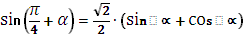 Решите уравнение Решите уравнение Решите уравнение Решите уравнение Решите уравнение Решите уравнение 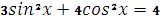 Упростите выражение 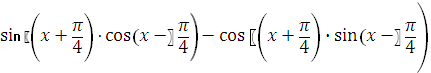 Раздел 5. Функции их свойства и графикиНайдите область определения функции 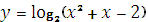 Найдите предел последовательности 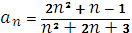 Найдите область определения функции 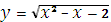 Найдите предел последовательности 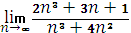 Найдите предел функции  в точке х=-1Найдите область определения функции 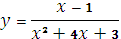 Исследуйте функцию на четность, нечетность 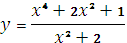 Найдите предел последовательности 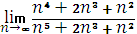 Исследуйте функцию на четность, нечетность Найдите предел последовательности Исследуйте функцию  на четность, нечетность 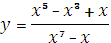 Найдите 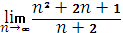 Исследуйте функцию на четность, нечетность 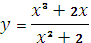 Вычислите 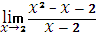 Найдите предел функции 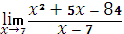 Вычислите 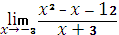 Вычислите 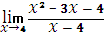 Вычислите 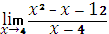 Найдите предел 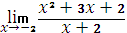 Вычислите 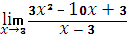 Найдите предел последовательности Вычислите 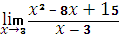 Исследуйте функцию на четность, нечетность Исследуйте функцию на четность, нечетность Исследуйте функцию на четность, нечетность Выберите формулу общего члена последовательности Выберите формулу общего члена последовательности Выберите формулу общего члена последовательности Исследуйте последовательность на монотонность Исследуйте последовательность на монотонность Исследуйте последовательность на монотонность Раздел 9. Начала математического анализа Найдите производную функции 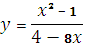 Найти промежутки монотонности функции и точки экстремума 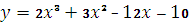 Найдите производную функции Вычислите площадь фигуры, ограниченной графиком функции , прямыми  и осью абсциссНайти промежутки монотонности функции и точки экстремума          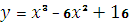 Вычислите интеграл Найдите промежутки монотонности функции и точки экстремума 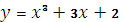 Вычислите интегралНайдите промежутки монотонности функции и точки экстремума 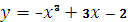 Вычислите площадь фигуры, ограниченной графиком функции  и осью абсцисс Вычислите интеграл Найдите промежутки монотонности функции и точки экстремума 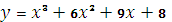 Исследуйте функцию на выпуклость, вогнутость, точки перегиба Вычислите площадь фигуры, ограниченной графиком функции , прямыми  и осью абсциссНайдите производную функции 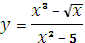 Найдите производную функции 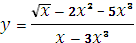 Найти уравнение касательной к графику функции  в точке 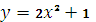 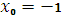 Найти 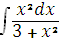 Найдите производную функции 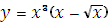 Найти 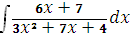 Вычислите интеграл Найдите производную функции 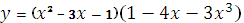 Найдите производную функции 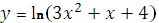 Исследуйте функцию на монотонность и экстремумы Найдите производную функции 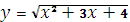 Найти 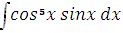 Исследуйте функцию на монотонность и экстремумы Найдите производную функции 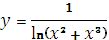 Найдите производную функции 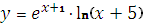 Найти 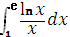 Найдите производную функции Найти уравнение касательной к графику функции  в точке x0=0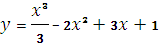 Найдите производную функции 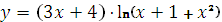 Найдите точки перегиба и промежутки выпуклости графика функции 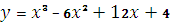 Найти 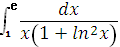 Найдите промежутки монотонности функции и точки экстремума Найдите точки перегиба и промежутки выпуклости графика функции 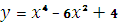 Найти 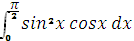 Найдите производную функции 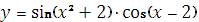 Вычислите площадь фигуры, ограниченной линиями                             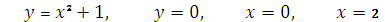 Вычислите площадь фигуры, ограниченной линиями			 	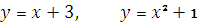 Найти 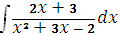 Найдите промежутки монотонности функции и точки экстремума 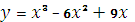 Найдите промежутки монотонности функции и точки экстремума Найти 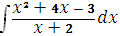 Решите неравенство Найдите производную функции Найдите производную функции Найдите производную функции Найдите производную функции Найдите производную функции Найдите производную функции Найдите производную функции Найдите производную функции Найдите производную функции Найдите производную функции Исследуйте функцию на монотонность и экстремумы Исследуйте функцию на монотонность и экстремумы Исследуйте функцию на монотонность и экстремумы Исследуйте функцию на выпуклость, вогнутость, точки перегиба Исследуйте функцию на выпуклость, вогнутость, точки перегиба Исследуйте функцию на выпуклость, вогнутость, точки перегиба Вычислите интеграл Вычислите интеграл Вычислите интеграл Вычислите интеграл Вычислите интеграл Вычислите интеграл Вычислите интеграл Вычислите интеграл Вычислите интеграл Вычислите площадь фигуры, ограниченной графиком функции  и осью абсциссВычислите площадь фигуры, ограниченной графиком функции  и осью абсциссРаздел 7, 8,  10 – 12. Стереометрия Осевое сечение конуса – правильный треугольник со стороной . Найдите площадь сечения, проведенного через две образующие конуса, угол между которыми равен .Отрезок AD перпендикулярен к плоскости равнобедренного треугольника ABC. Известно, что AB=AC=5см, BC=6см, AD=12см. Найдите расстояние от концов отрезка AD до прямой BC.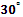 Расстояние от точки M до каждой из вершин правильного треугольника ABC равно . Найдите расстояние от точки M до плоскости ABC, если AB=6 см.В треугольнике ABC дано: , AC=6 см, BC=8 см, CM – медиана. Через вершину C проведена прямая CK, перпендикулярная к плоскости треугольника ABC, причем CK=12 см. Найдите KM.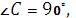 Через сторону AB ромба ABCD проведена плоскость ADM так, что двугранный угол BADM равен . Найдите сторону ромба, если  и расстояние от точки B до плоскости ADM равно 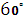 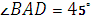 Найдите измерения прямоугольного параллелепипеда , если  и диагональ  составляет с плоскостью грани  угол в, а с ребром  – угол в .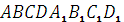 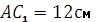 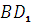 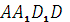 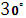 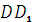 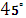 Через вершину C прямого угла прямоугольного треугольника ABC проведена прямая CD, перпендикулярная к плоскости этого треугольника. Найдите площадь треугольника ABD, если CA=3 дм, CB=2 дм, CD=1 дм.Сумма площадей трех граней прямоугольного параллелепипеда, имеющих общую вершину, равна 404 , а его ребра пропорциональны числам 3, 7 и 8. Найдите диагональ параллелепипеда.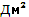 В прямоугольном параллелепипеде стороны основания равны  и . Диагональ параллелепипеда образует с плоскостью основания угол в . Найдите боковое ребро параллелепипеда.Угол между образующей и осью конуса равен , образующая равна . Найдите площадь боковой поверхности конуса.В прямоугольном параллелепипеде основания равны 3 и . Диагональ параллелепипеда образует с плоскостью основания угол в . Найдите боковое ребро параллелепипеда.Основанием пирамиды является ромб, сторона которого равна , а одна из диагоналей . Найдите боковые ребра пирамиды, если высота ее проходит через точку пересечения диагоналей основания и равна .Основание пирамиды – прямоугольник со сторонами 12 и . Каждое боковое ребро пирамиды равно . Найдите высоту пирамиды.Основанием прямой призмы является прямоугольный треугольник. Через середину гипотенузы перпендикулярно к ней проведена плоскость. Найдите площадь сечения, если катеты равны 20 и , а боковое ребро  равно .Основанием пирамиды DABC является треугольник ABC, у которого AB=AC=13 см, BC=10 см, ребро AD перпендикулярно к плоскости основания и равно . Найдите площадь боковой поверхности пирамиды.Стороны оснований правильной треугольной усеченной пирамиды равны 4дм и 2дм, а боковое ребро равно 2дм. Найдите высоту и апофему пирамиды.Высота цилиндра равна , а радиус основания равен . Цилиндр пересечен плоскостью, параллельной его оси, так, что в сечении получится квадрат. Найдите расстояние от оси цилиндра до секущей плоскости.Толщина боковой стенки и дна стакана цилиндрической формы равна , высота стакана равна 16см, а внутренний радиус равен 5см. Вычислите площадь полной поверхности стакана.Диагональ прямоугольного параллелепипеда равна  и составляет угол в  с плоскостью боковой грани и угол в  с боковым ребром. Найдите объем параллелепипеда.Найдите объем прямой призмы , если , AB=5см, AC=3см и наибольшая из площадей боковых граней равна 35см2.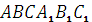 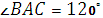 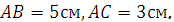 Высота конуса равна . На расстоянии  от вершины его пересекает плоскость, параллельная основанию. Найдите объем исходного конуса, если объем меньшего конуса, отсекаемого от исходного, равен 24 .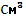 Стаканчик для мороженного конической формы имеет глубину  и диаметр верхней части . На него сверху положили две ложки мороженного в виде полушарий диаметром . Переполнит ли мороженное стаканчик, если оно растает? (Ответ подтвердите рассчетами)Диаметр Луны составляет (приблизительно) четвертую часть диаметра Земли. Сравните объемы Земли и Луны, считая их шарами.Конический бак имеет глубину , а его круглый верх имеет радиус    . Сколько литров жидкости он вмещает?Измерения прямоугольного параллелепипеда равны ,  и . Найдите ребро куба, объем которого равен объему этого параллелепипеда.Шар радиуса 41 дм пересечен  плоскостью, находящейся на расстоянии 9 дм от центра. Найдите площадь сечения.Высота цилиндра равна , а радиус основания равен . Цилиндр пересечен плоскостью, параллельной его оси, так, что в сечении получился квадрат. Найдите расстояние от оси цилиндра до секущей плоскости.Диаметр основания цилиндра равен , высота цилиндра равна длине окружности основания. Найти площадь боковой поверхности цилиндра.Сколько понадобится краски, чтобы покрасить бак цилиндрической формы с диаметром основания  и высотой 3м, если на один квадратный метр расходуется 200 гр краски?Осевое сечение цилиндра – квадрат, диагональ которого равна . Найдите площадь основания цилиндраОснованием прямого параллелепипеда является ромб с  диагоналями  и , а высота параллелепипеда равна . Найдите большею диагональ параллелепипеда.Найти диагональ и объем прямоугольного параллелепипеда, если его измерения равны ,  и Раздел  13. Элементы комбинаторики Раздел 14. Элементы теории вероятностей. Элементы математической статистикиВ первой коробке 5 белых и 4 красных шара, а во второй 3 белых и 7 красных шара. Какова вероятность, что выбранные наугад шары по одному из коробки будут одного цветаРазложите Вычислите элемент  треугольника ПаскаляВ магазине имеются 18 единиц товара по цене 250 рублей, 11 единиц товара по цене 320 рублей и 21 единица товара по цене 280 рублей. Составьте закон распределения случайной величины стоимости билетов 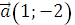 Сколько различных комбинаций можно составить из букв А, О, Н, Р, при условии, что ни одна из них не повторяется?Бросают игральную кость. Какова вероятность, что выпадет число очков кратное 3?Бросают игральную кость. Какова вероятность, что выпадет четное число очков?В ящике находятся 80 деталей. Из них 15 нестандартные. Какова вероятность, что вынутая деталь будет стандартной?В коробке находятся мячики. 5 красных и 10 синих. Какова вероятность, что вынутый наугад мячик будет красного цвета?В году 365 дней. Какова вероятность, что вынутый наугад лист отрывного календаря будет содержать число 29?Вычислите элемент  треугольника ПаскаляВычислите элемент  треугольника ПаскаляСколько различных кодов можно составить из цифр 1, 2, 3, 4, 5, при условии, что ни одна из них не повторяется?Сколько различных комбинаций можно составить из букв А, О, Н, Р, при условии, что ни одна из них не повторяется?Сколькими способами можно выбрать 3-х студентов из 25 имеющихся?Сколькими способами можно выбрать 2 книги из 12 стоящих на полке?Сколько шифров можно составить из чисел 6, 7, 8, 9, 0, при условии, что ни одна из них не повторяется?В группе Л-11 29 студентов, из них 27 юношей и 2 девушки. А в группе В-11 24 студента, из них 10 юношей и 14 девушек. Какова вероятность, что выбранные наугад студенты по одному из каждой группы окажутся одного пола.Найдите вероятность того, что наугад выбранное число от 1 до 100 не будет содержать цифру «9»В корзине находятся 5 белых и 7 черных перчаток. Найдите вероятность того, что пара, которую достали наугад, окажется одноцветной.Составьте таблицу распределения вероятностей случайного числа очков, выпавшего на верхней грани игрального кубика при одном подбрасывании.Вычислите элемент  треугольника ПаскаляВ железнодорожной кассе на скорый поезд имеются 8 билетов стоимостью 3 тысячи рублей, 12 билетов по цене 2 тысячи рублей и 16 билетов – 1,5 тысячи рублей. Составьте закон распределения случайной величины стоимости Вычислите элемент  треугольника Паскаля Разложите Разложите Найти вероятность того, что наугад выбранное число от 1 до 60 будет кратно 7 или 3?В магазине проводили инвентаризацию. Выяснили, что имеется 19 единиц товара по цене 250 рублей, 18 единиц товара по цене 360 рублей и 13 единиц товара – 420 рублей. Составьте закон распределения случайной величины стоимости товаров. Разложите Вычислите элемент  треугольника ПаскаляВ первой урне 3 белых и 4 черных шара. Во второй 4 белых и 5 черных шаров. Какова вероятность, что взятые наудачу шары по одному из урны окажутся одного цвета.Найти вероятность того, что наугад выбранное число от 1 до 50 делится на 4 или на 3В первой коробке лежат 2 белые и 4 черные перчатки, а во второй - 6 белых и 2 черных. Какова вероятность, что выбрав по одной перчатке из разных коробок, получим пару.Вычислите Количество набранных балловОценка уровня подготовкиОценка уровня подготовкиКоличество набранных балловБалл (отметка)Вербальный аналог48 - 385Отлично37 - 264Хорошо25 - 203УдовлетворительноМенее 202НеудовлетворительноN п/пОцениваемые навыкиМетоды оценкиГраничные критерии оценкиГраничные критерии оценкиотличнонеудовлетворительно1.Отношение к работеНаблюдение преподавателя,просмотр выполненных заданийВсе задания выполнены в отведенное время, не содержат более двух недочетовВ отведенное время задание не выполнено, показано безразличие к выполнению работы и ее результатам. Выполнено менее половины предусмотренного задания2.Способность выполнять вычисленияПросмотр выполняемого заданияБез затруднений выполняются вычисления, применяются необходимые формулыПри вычислениях допускаются грубые ошибки, неспособность выполнять простейшие арифметические действия3.Умение использовать ранее полученные знания и навыки для решения задачНаблюдение преподавателя,просмотр представленных материаловБез дополнительных указаний используются умения и навыки, полученные при изучении дисциплины "Математика"Неспособность использовать знания, ранее полученные при изучении дисциплины “Математика”4.Оформление работыПросмотр выполненных заданий,необходимых математических выкладокРабота оформлена аккуратно, хорошая графика, математически грамотно, согласно требованиям по дисциплине.Работа оформлена крайне небрежно, вследствие этого нет возможности проверить необходимые записи5.Уровень усвоения учебного материалаСобеседованиеГрамотные и четкие ответы на поставленные вопросы, использование профессиональной лексики, способность обосновать свою точку зренияДемонстрируется незнание дисциплины, при ответах показан узкий кругозор, ограниченный словарный запас, неумение владеть профессиональной лексикойВид ошибкиИмеющиеся недочетыГрубая ошибкаНезнание учащимися формул, правил, основных свойств, теорем и неумение их применять; незнание приемов решения задач, рассматриваемых в учебных разделах дисциплины, а также вычислительные ошибки, если они не являются опискойНегрубая ошибкаПотеря корня или сохранение в ответе постороннего корня; отбрасывание без объяснений одного из них и равнозначные имНедочетНерациональное решение, описки, недостаточность или отсутствие пояснений, обоснований в решенияхОценка уровня подготовкиОценка уровня подготовкиИмеющийся результатБалл (отметка)Вербальный аналогИмеющийся результат5ОтличноРабота выполнена полностью; в логических рассуждениях и обосновании решения нет пробе лов и ошибок; в решении нет математических ошибок (возможна одна неточность, описка, не являющаяся следствием незнания или непонимания учебного материала)4ХорошоРабота выполнена полностью, но обоснования шагов решения недостаточны; допустима одна-две негрубые ошибки или два-три недочета3УдовлетворительноДопущены более одной ошибки или более двух-трех недочетов в выкладках, чертежах или графиках, но учащийся владеет обязательными умениями по учебной дисциплине2НеудовлетворительноДопущены существенные ошибки, показавшие, что учащийся не владеет обязательными умениями по учебной дисциплине в полной мере; работа показала полное отсутствие у учащегося обязательных знаний и умений или значительная часть работы выполнена не самостоятельно.Результаты обучения(освоенные умения, усвоенные знания)Основные показатели оценки результатовУменияУмение решать задачи алгебры и начала анализавыполнять арифметические действия над числами, сочетая устные и письменные приемы; находить приближенные значения величин и погрешности вычислений (абсолютная и относительная); сравнивать числовые выражения;находить значения корня, степени, логарифма, тригонометрических выражений на основе определения, используя при необходимости инструментальные средства; пользоваться приближенной оценкой при практических расчетах;выполнять преобразования выражений, применяя формулы, связанные со свойствами степеней, логарифмов, тригонометрических функций;вычислять значение функции по заданному значению аргумента при различных способах задания функции;определять основные свойства числовых функций, иллюстрировать их на графиках;строить графики изученных функций, иллюстрировать по графику свойства элементарных функций;использовать понятие функции для описания и анализа зависимостей величин;находить производные элементарных функций;использовать производную для изучения свойств функций и построения графиков;применять производную для проведения приближенных вычислений, решать задачи прикладного характера на нахождение наибольшего и наименьшего значения;вычислять в простейших случаях площади и объемы с использованием определенного интеграла;решать рациональные, показательные, логарифмические, тригонометрические уравнения, сводящиеся к линейным и квадратным, а также аналогичные неравенства и системы;использовать графический метод решения уравнений и неравенств;изображать на координатной плоскости решения уравнений, неравенств и систем с двумя неизвестными;составлять и решать уравнения и неравенства, связывающие неизвестные величины в текстовых (в том числе прикладных) задачах.Умение решать задачи комбинаторики, статистики и теории вероятностейрешать простейшие комбинаторные задачи методом перебора, а также с использованием известных формул;вычислять в простейших случаях вероятности событий на основе подсчета числа исходов;Умение решать задачи стереометриираспознавать на чертежах и моделях пространственные формы; соотносить трехмерные объекты с их описаниями, изображениями;описывать взаимное расположение прямых и плоскостей в пространстве, аргументировать свои суждения об этом расположении;анализировать в простейших случаях взаимное расположение объектов в пространстве;изображать основные многогранники и круглые тела; выполнять чертежи по условиям задач;строить простейшие сечения куба, призмы, пирамиды;решать планиметрические и простейшие стереометрические задачи на нахождение геометрических величин (длин, углов, площадей, объемов);использовать при решении стереометрических задач планиметрические факты и методы;проводить доказательные рассуждения в ходе решения задачЗнанияЗнать основные формулы, определения и теоремы алгебры и начала анализаОриентироваться в понятиях и формулах алгебры и начала анализаЗнать основные формулы, определения и теоремы комбинаторики, статистики и теории вероятностейОриентироваться в понятиях и формулах комбинаторики, статистики и теории вероятностейЗнать основные формулы, определения и теоремы стереометрииОриентироваться в понятиях и формулах стереометрииКомпетенцииИспользовать приобретенные знания и умения в практической деятельности и повседневной жизнидля практических расчетов по формулам, включая формулы, содержащие степени, радикалы, логарифмы и тригонометрические функции, используя при необходимости справочные материалы и простейшие вычислительные устройства.для описания с помощью функций различных зависимостей, представления их графически, интерпретации графиков.решения прикладных задач, в том числе социально-экономических и физических, на наибольшие и наименьшие значения, на нахождение скорости и ускорения.для построения и исследования простейших математических моделей.для анализа реальных числовых данных, представленных в виде диаграмм, графиков;анализа информации статистического характера.для исследования (моделирования) несложных практических ситуаций на основе изученных формул и свойств фигур;вычисления объемов и площадей поверхностей пространственных тел при решении практических задач, используя при необходимости справочники и вычислительные устройстваНаименование элемента умений, знаний, компетенцийВиды аттестацииВиды аттестацииВиды аттестацииТекущий контрольПромежуточная аттестацияРубежный контрольУ1. Умение решать задачи алгебры и начала анализаРасчетное заданиеРасчетное заданиеЭкзаменУ2. Умение решать задачи комбинаторики, статистики и теории вероятностейРасчетное заданиеРасчетное задание               ЗачетУ3. Умение решать задачи стереометрииРасчетное задание-ЭкзаменЗ1. Знать основные формулы, определения и теоремы алгебры и начала анализаРасчетное задание,Самостоятельная  работаУстный ответЗачет, экзаменЗ2. Знать основные формулы, определения и методы комбинаторики, статистики и теории вероятностейРасчетное задание,Самостоятельная  работаУстный ответРасчетное заданиеЗ3. Знать основные формулы, определения и теоремы стереометрииРасчетное задание,Самостоятельная  работа -ЭкзаменК.Использовать приобретенные знания и умения в практической деятельности и повседневной жизниСамостоятельная  работаУстный ответЭкзаменФункциональный признак оценочного средства (тип контрольного задания)Метод/форма контроляКод контрольного заданияПроектное заданиеУчебный проект (курсовой, исследовательский, обучающий, сервисный, социальный, творческий, рекламно-презентационный т.п.)1Реферативное заданиеРеферат2Расчетное заданиеИндивидуальное домашнее задание, лабораторная работа, практические занятия3Поисковое заданиеИндивидуальное домашнее задание4Аналитическое заданиеИндивидуальное домашнее задание5Графическое заданиеИндивидуальное домашнее задание (эссе и др.)6Задание на программированиеИндивидуальное домашнее задание7Тест, тестовое заданиеТестирование, 8Экзаменационное заданиеПисьменный/устный экзамен9Практическое заданиеЛабораторная работа, практические занятия, 10Ролевое заданиеДеловая игра11Исследовательское заданиеИсследовательская работа12Кейс-задачаСитуационная задачаЗадание для зачетаЗачет, диф. зачет13Задание на подготовку доклада Доклад, сообщение14Задание на подготовку к собеседованию, устному опросуБеседа, устный опрос15Содержание учебного материала по программе УДТип контрольного заданияТип контрольного заданияТип контрольного заданияТип контрольного заданияТип контрольного заданияТип контрольного заданияТип контрольного заданияСодержание учебного материала по программе УДУ1У2У3З1З2З3КРаздел 2. Развитие понятия о числеРаздел 2. Развитие понятия о числеРаздел 2. Развитие понятия о числеРаздел 2. Развитие понятия о числеРаздел 2. Развитие понятия о числеРаздел 2. Развитие понятия о числеРаздел 2. Развитие понятия о числеРаздел 2. Развитие понятия о числеТема 1.1 Целые и рациональные числа813Тема 1.2 Действия с действительными числами3915Тема 1.3 Приближенные значения чисел89Тема 1.4. Комплексные числа813Раздел 3. Корни. Степени и логарифмыРаздел 3. Корни. Степени и логарифмыРаздел 3. Корни. Степени и логарифмыРаздел 3. Корни. Степени и логарифмыРаздел 3. Корни. Степени и логарифмыРаздел 3. Корни. Степени и логарифмыРаздел 3. Корни. Степени и логарифмыРаздел 3. Корни. Степени и логарифмыТема 3.1. Степень с произвольным показателем8, 39Тема 3.2. Корень п- ой степени8, 39Тема 3.3. Логарифм числа и его свойства8, 39Раздел 4. Основы тригонометрииРаздел 4. Основы тригонометрииРаздел 4. Основы тригонометрииРаздел 4. Основы тригонометрииРаздел 4. Основы тригонометрииРаздел 4. Основы тригонометрииРаздел 4. Основы тригонометрииРаздел 4. Основы тригонометрииТема 4.1 Радианная мера угла21315Тема 4.2. Понятие тригонометрических функций, их свойства89Тема 4.3. Основные соотношения между функциями одного аргумента8. 39Тема 4.4. Формулы приведения89Тема 4.5. Формулы суммы и разности89Тема 4.6. Тригонометрические формулы двойного аргумента8, 39Тема 4.7.  Формулы половинного угла39Тема 4.8. Обратные тригоном. функции39Тема 4.9. Простейшие тригоном. уравнения8, 39Раздел 5. Функции, их свойства и графикиРаздел 5. Функции, их свойства и графикиРаздел 5. Функции, их свойства и графикиРаздел 5. Функции, их свойства и графикиРаздел 5. Функции, их свойства и графикиРаздел 5. Функции, их свойства и графикиРаздел 5. Функции, их свойства и графикиРаздел 5. Функции, их свойства и графикиТема 5.1. Понятие функции. Область определения2, 513Тема 5.2. Свойства функций5, 69Тема 5.3. Обратные функции39Тема 5.4. Степенная функция89Тема  5.5. Показательная функция8, 69Тема 5.6. Логарифмическая функция8, 3, 69Тема 5.7. Тригонометрические функции8,3, 69Тема 5.8. Элементарные преобразования графиков3, 61315Раздел 6. Уравнения и неравенстваРаздел 6. Уравнения и неравенстваРаздел 6. Уравнения и неравенстваРаздел 6. Уравнения и неравенстваРаздел 6. Уравнения и неравенстваРаздел 6. Уравнения и неравенстваРаздел 6. Уравнения и неравенстваРаздел 6. Уравнения и неравенстваТема 6.1 Равносильность уравнений213Тема 6.2. Рациональные уравнения39Тема 6.3. Иррациональные уравнения39Тема 6.4 -  6.5 Показательные и логарифмические уравнения8, 39Тема6.6 Показательные и логарифмические неравенства39Раздел 7. Координаты и векторыРаздел 7. Координаты и векторыРаздел 7. Координаты и векторыРаздел 7. Координаты и векторыРаздел 7. Координаты и векторыРаздел 7. Координаты и векторыРаздел 7. Координаты и векторыРаздел 7. Координаты и векторыТема 7.1 Прямоугольная система координат в пространстве39Тема 7.2. Уравнение прямой в пространстве39Тема 7.3. Уравнение плоскости8, 39Тема 7.4.Взаимное расположение прямой и плоскости39Тема 7.5. Векторы в пространстве393Раздел 8. Прямые и плоскости в пространствеРаздел 8. Прямые и плоскости в пространствеРаздел 8. Прямые и плоскости в пространствеРаздел 8. Прямые и плоскости в пространствеРаздел 8. Прямые и плоскости в пространствеРаздел 8. Прямые и плоскости в пространствеРаздел 8. Прямые и плоскости в пространствеРаздел 8. Прямые и плоскости в пространствеТема 8.1. Взаимное расположение прямых и плоскостей в пространстве2. 313Тема 8.2. Перпендикуляр и наклонная. Двугранные углы2. 313Тема 8.3 Угол между прямыми, прямой и плоскостью, плоскостями313Тема 8.4. Изображение пространственных фигур396Раздел 9. Начала математического анализаРаздел 9. Начала математического анализаРаздел 9. Начала математического анализаРаздел 9. Начала математического анализаРаздел 9. Начала математического анализаРаздел 9. Начала математического анализаРаздел 9. Начала математического анализаРаздел 9. Начала математического анализаТема 9.2. Понятие производной функции39Тема 9.3. Исследование и построение графиков функций3, 69Тема 9.4 Наибольшее и наименьшее значение функции39Тема 9.5 Первообразная и неопределенный интеграл8. 39Тема 9.6. Определенный  интеграл. Вычисление площади8, 39Раздел 10. МногогранникиРаздел 10. МногогранникиРаздел 10. МногогранникиРаздел 10. МногогранникиРаздел 10. МногогранникиРаздел 10. МногогранникиРаздел 10. МногогранникиРаздел 10. МногогранникиТема 10.1. Понятие многогранника. Правильные многогранники2. 3136Тема 10.2. Призма, ее элементы39Тема 10.3. Пирамида, ее элементы39Раздел 11. Тела и поверхности вращенияРаздел 11. Тела и поверхности вращенияРаздел 11. Тела и поверхности вращенияРаздел 11. Тела и поверхности вращенияРаздел 11. Тела и поверхности вращенияРаздел 11. Тела и поверхности вращенияРаздел 11. Тела и поверхности вращенияРаздел 11. Тела и поверхности вращенияТема 11.1. Тела вращения. 39Тема 11.2. Цилиндр, его элементы8,3 9Тема 11.3. Конус, его элементы8,39Тема 11.4 Шар, его элементы39Раздел 12. Измерения в геометрииРаздел 12. Измерения в геометрииРаздел 12. Измерения в геометрииРаздел 12. Измерения в геометрииРаздел 12. Измерения в геометрииРаздел 12. Измерения в геометрииРаздел 12. Измерения в геометрииРаздел 12. Измерения в геометрииТема 12.1. Объем. Формулы объема многогранников и тел3915Тема 12.2 Площадь поверхности. Формулы многогранников и тел3915Раздел 13. Элементы комбинаторикиРаздел 13. Элементы комбинаторикиРаздел 13. Элементы комбинаторикиРаздел 13. Элементы комбинаторикиРаздел 13. Элементы комбинаторикиРаздел 13. Элементы комбинаторикиРаздел 13. Элементы комбинаторикиРаздел 13. Элементы комбинаторикиТема 13.1.Основные понятия комбинаторики39Тема 13.2 Бином Ньтона.Треугольник Паскаля313Раздел 14. Элементы теории вероятностей и математической статистикиРаздел 14. Элементы теории вероятностей и математической статистикиРаздел 14. Элементы теории вероятностей и математической статистикиРаздел 14. Элементы теории вероятностей и математической статистикиРаздел 14. Элементы теории вероятностей и математической статистикиРаздел 14. Элементы теории вероятностей и математической статистикиРаздел 14. Элементы теории вероятностей и математической статистикиРаздел 14. Элементы теории вероятностей и математической статистикиТема 14.1.Понятие вероятности. Классический способ определения вероятности 3915Тема 14.2. Предоставление данных313При выполнении заданий А1 - А8 необходимо проставить номер варианта ответа, который соответствует номеру выбранного Вами ответаОтветом на задания В1 - В5 должно быть некоторое числоПри решении задач С1 – С2 нужно записать обоснованное решениеПри выполнении заданий А1 - А8 необходимо проставить номер варианта ответа, который соответствует номеру выбранного Вами ответаОтветом на задания В1 - В5 должно быть некоторое числоПри решении задач С1 – С2 нужно записать обоснованное решениеПри выполнении заданий А1 - А8 необходимо проставить номер варианта ответа, который соответствует номеру выбранного Вами ответаОтветом на задания В1 - В5 должно быть некоторое числоПри решении задач С1 – С2 нужно записать обоснованное решениеПри выполнении заданий А1 - А8 необходимо проставить номер варианта ответа, который соответствует номеру выбранного Вами ответаОтветом на задания В1 - В5 должно быть некоторое числоПри решении задач С1 – С2 нужно записать обоснованное решениеПри выполнении заданий А1 - А8 необходимо проставить номер варианта ответа, который соответствует номеру выбранного Вами ответаОтветом на задания В1 - В5 должно быть некоторое число или пара чиселПри решении задач С1 – С2 нужно записать обоснованное решениеПри выполнении заданий А1 - А8 необходимо проставить номер варианта ответа, который соответствует номеру выбранного Вами ответаОтветом на задания В1 - В5 должно быть некоторое число или пара чиселПри решении задач С1 – С2 нужно записать обоснованное решениеПри выполнении заданий А1 - А8 необходимо проставить номер варианта ответа, который соответствует номеру выбранного Вами ответаОтветом на задания В1 - В5 должно быть некоторое число или пара чиселПри решении задач С1 – С2 нужно записать обоснованное решениеПри выполнении заданий А1 - А8 необходимо проставить номер варианта ответа, который соответствует номеру выбранного Вами ответаОтветом на задания В1 - В5 должно быть некоторое число или пара чиселПри решении задач С1 – С2 нужно записать обоснованное решениеПри выполнении заданий А1 - А8 необходимо проставить номер варианта ответа, который соответствует номеру выбранного Вами ответаДля заданий В1 - В5 требуется записать ответПри решении задач С1 – С2 нужно записать обоснованное решениеПри выполнении заданий А1 - А8 необходимо проставить номер варианта ответа, который соответствует номеру выбранного Вами ответаДля заданий В1 - В5 требуется записать ответПри решении задач С1 – С2 нужно записать обоснованное решениеПри выполнении заданий А1 - А8 необходимо проставить номер варианта ответа, который соответствует номеру выбранного Вами ответаОтветом на задания В1 - В5 должно быть некоторое число, функция, или интервалПри решении задач С1 – С2 нужно записать обоснованное решениеПри выполнении заданий А1 - А8 необходимо проставить номер варианта ответа, который соответствует номеру выбранного Вами ответаОтветом на задания В1 - В5 должно быть некоторое число, функция, или интервалПри решении задач С1 – С2 нужно записать обоснованное решениеПри выполнении заданий А1 - А8 необходимо проставить номер варианта ответа, который соответствует номеру выбранного Вами ответаОтветом на задания В1 - В5 должно быть некоторое число, функция, или интервалПри решении задач С1 – С2 нужно записать обоснованное решениеПри выполнении заданий А1 - А8 необходимо проставить номер варианта ответа, который соответствует номеру выбранного Вами ответаОтветом на задания В1 - В5 должно быть некоторое число, функция, или интервалПри решении задач С1 – С2 нужно записать обоснованное решениеПри выполнении заданий А1 - А8 необходимо проставить номер варианта ответа, который соответствует номеру выбранного Вами ответаОтветом на задания В1 - В5 должно быть некоторое число, функция, или интервалПри решении задач С1 – С2 нужно записать обоснованное решениеПри выполнении заданий А1 - А8 необходимо проставить номер варианта ответа, который соответствует номеру выбранного Вами ответаОтветом на задания В1 - В5 должно быть некоторое число, функция, или интервалПри решении задач С1 – С2 нужно записать обоснованное решениеПри выполнении заданий А1 - А8 необходимо проставить номер варианта ответа, который соответствует номеру выбранного Вами ответаОтветом на задания В1 - В5 должно быть некоторое число, или таблицаПри решении задач С1 – С2 нужно записать обоснованное решениеПри выполнении заданий А1 - А8 необходимо проставить номер варианта ответа, который соответствует номеру выбранного Вами ответаОтветом на задания В1 - В5 должно быть некоторое число, или таблицаПри решении задач С1 – С2 нужно записать обоснованное решение